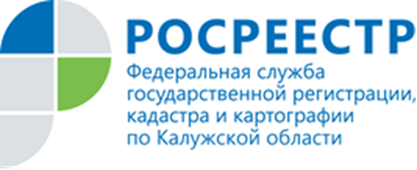 ПРЕСС-РЕЛИЗПолучить поддержку при работе с порталом РосреестраУправление Росреестра по Калужской области  напоминает:  официальный сайт Федеральной службы государственной регистрации, кадастра и картографии www.rosreestr.ru  содержит более 30 электронных сервисов, которые помогают гражданам и организациям  быстро получить необходимую информацию или услугу. Для удобства пользователей на портале ведомства размещены пошаговые инструкции, а также описаны способы получения каждой услуги через интернет, ее сроки, стоимость и порядок оплаты в любой подходящей заявителю форме. При этом в случае возникновения каких- либо затруднений при работе с сайтом  Росреестр предоставляет возможность получения консультаций своих специалистов в соответствующей рубрике портала «Помощь и поддержка». В этом разделе размещены ответы на наиболее часто возникающие у заявителей вопросы, такие, как:- формирование и оплата заявок;- сроки выполнения заявок;- подготовка документов для формирования заявок;- содержание и получение исходящих документов функционирование отдельных сервисов сайта Росреестра и сайта в целом;- работа в личном кабинете и многие другие.Поиск ответов возможен по типам возникающих проблем и с помощью интеллектуального поиска по всем вопросам. Если решение проблемы не найдено, то, открыв похожий вопрос, можно сформировать запрос непосредственно в службу технической поддержки сайта Росреестра. Если похожие проблемы отсутствуют, то задать вопрос в техническую поддержку возможно через ссылку "Другое" в подходящей теме. После обработки запроса специалисты техподдержки предпримут необходимые меры для устранения возможных ошибок, свяжутся с заявителем и расскажут о способах решения возникших затруднений.Напоминаем: непосредственное обращение в службу поддержки портала Росреестра позволяет существенно сократить время при возникновении возможных вопросов в ходе получения электронных услуг Росреестра.